CONSILIUL DE ADMINISTRATIE AL SOCIETATII REGAL SA cu sediul in Galati, str.Brailei nr.17, Complex Potcoava de Aur, jud.Galati, inregistrata in Registrul Comertului sub nr. J17/52/1991 , avand CUI 1647588, intrunit in sedinta din data de 14.03.2022, in baza prevederilor Legii nr.31 / 1990 R , cu modificarile ulterioare, Legii nr.24/2017, Regulamentului ASF nr.5/2018  si Actului Constitutiv  CONVOACApentru data de 19.04.2022 la ora  1000   Adunarea Generala Ordinara a Actionarilor societatii REGAL SAsi la ora 1200 Adunarea Generala Extraordinara a Actionarilor societatii REGAL SA Lucrarile adunarilor generale se vor desfasura la sediul societatii din str. Brailei nr 17, Complex Potcoava de Aur, Galati.La adunarile generale a actionarilor sunt indreptatiti sa participe si sa voteze toti actionarii  înregistrati în Registrul actionarilor la sfârsitul zilei de 08.04.2022 stabilita ca data de referinta.Capitalul social al societatii REGAL SA este format din 1.200.000 actiuni nominative, cu valoare nominala de 0,1 lei, dematerializate si indivizibile, fiecare actiune dand dreptul la un vot in cadrul adunarilor generale ale actionarilor.	Ordinea de zi  a Adunarii Generale Ordinare a Actionarilor este urmatoarea:1. Alegerea secretariatului sedintei AGOA dintre actionarii societatii, conform art.129 alin.(2) din Legea nr.31/1990 privind societatile.2. Aprobarea Raportului anual pentru informarea pieţei de capital si de activitate al Consiliului de Administraţie pentru exercitiul financiar 2021.3. Aprobarea situaţiilor financiare pentru exercitiul financiar 2021, insotite de raportul auditorului financiar.4. Aprobarea repartizarii pe dividende a sumei de 1.632.000 lei , ce reprezinta diminuare rezerve din reevaluare aferente cladirilor si terenurilor vandute, respectiv dividend brut/actiune 1,36 lei. Aprobarea datei de 10.05.2022 ca data de inregistrare (ex-date 09.05.2022) si datei de 24.05.2022 a platii dividendului.5. Aprobarea descarcarii de gestiune a administratorilor si directorilor executivi pentru activitatea desfasurata in exercitiul financiar 2021.6. Aprobarea indicatorilor de performanta pe anul 2022.7. Aprobarea Programului de activitate si a bugetului de venituri şi cheltuieli pentru exercitiul financiar 2022.8. Aprobarea datei de 10.05.2022 ca data de inregistrare (ex-date 09.05.2022) pentru identificarea acţionarilor asupra cărora se răsfrâng efectele hotărârilor adoptate de prezenta AGOA.9. Mandatarea Consiliului de Administratie pentru ducerea la indeplinire a hotararilor adoptate de AGOA.Ordinea de zi  a Adunarii Generale Extraordinare a Actionarilor este urmatoarea:Alegerea secretariatului sedintei AGEA dintre actionarii societatii, conform art.129 alin.(2) din Legea nr.31/1990 privind societatile.Aprobarea  vanzarii unui activ si imputernicirea Consiliului de Administratie pentru vanzarea acestuia prin licitatie, cu stabilirea pretului in baza raportului unui evaluator independent. Activul scos la vanzare este situat in Galati, Cartier Tiglina 1, str. Regiment 11 Siret, jud.Galati, Complex Francezi, Piata Coventry si este compus din teren in suprafata totala de 5.311 mp, constructie cu suprafata de 45 mp si construcție cu suprafata de 184 mp.   Aprobarea datei de 10.05.2022 ca data de inregistrare (ex-date 09.05.2022) pentru identificarea acţionarilor asupra cărora se răsfrâng efectele hotărârilor adoptate de prezentaAGEA.Mandatarea Consiliului de Administratie pentru ducerea la indeplinire a hotararilor adoptate de AGEA.Informatiile/procedurile cu privire la convocarea adunarilor generale si la documentele care urmeaza sa fie prezentate adunarii generale, formularele de procuri speciale (in limba romana si limba engleza) care urmeaza sa fie utilizate pentru votul prin reprezentare, formularele (in limba romana si in limba engleza) care urmeaza sa fie utilizate pentru votul prin corespondenta precum si proiectele de hotarari sunt puse la dispozitia actionarilor incepand cu data de 16.03.2022 ora 10:00 pe website-ul societatii www.regalgl.ro sau la sediul societatii in zilele lucratoare orele 9:00 -13:00 sau vor fi transmise prin servicii postale fiecaruia dintre actionarii care inainteaza o cerere scrisa in acest sens.Actionarii inregistrati la data de referinta 08.04.2022 pot participa si vota la adunarea generala direct sau pot fi reprezentati si prin alte persoane decat actionarii, in baza unei imputerniciri speciale sau generale acordata conform prevederilor legale. Accesul actionarilor la adunarea generala se face prin simpla proba a identitatii acestora, facuta in cazul actionarilor persoane fizice cu actul de identitate, iar in cazul actionarilor persoane juridice si a actionarilor persoane fizice reprezentate, cu imputernicire generala/procura speciala data persoanei fizice care ii reprezinta. Procurile/imputernicirile completate si semnate de actionar se depun in original, impreuna cu o copie a actului de identitate sau a certificatului de inregistrare a actionarului reprezentat, in plic inchis, la sediul societatii din Galati, str.Brailei nr.17, Complex “Potcoava de Aur” - Secretariat sau se transmit prin orice mijloc de curierat sau prin e-mail cu semnatura electronica extinsa la adresa regalgalati2001@yahoo.com pana la data de 18.04.2022 ora 10:00. Vor fi acceptate procurile fie in limba romana, fie in limba engleza. Procurile neprezentate in termenul prevazut sau in alta forma decat cea mentionata pe site-ul societatii, nu vor fi luate in considerare.Actionarii inregistrati la data de referinta 08.04.2022 au posibilitatea de a vota prin corespondenta inainte de adunarea generala utilizand formularul de vot prin corespondenta (in limba romana si/sau engleza) pus la dispozitie pe web-site www.regalgl.ro . Formularele de vot prin corespondenta completate si semnate de actionar, cu legalizare de semnatura de catre un notar public, insotite de copia actului de identitate valabil al actionarului (buletin/carte de identitate in cazul actionarilor persoane fizice respectiv certificat de inregistrare si copia actului de identitate al reprezentantului legal in cazul persoanelor juridice) se vor expedia la sediul societatii din Galati, str. Brailei nr.17 Complex “Potcoava de Aur”, astfel incat sa fie inregistrate ca fiind primite pana cel tarziu la data de 18.04.2022 ora 10:00, prin orice forma de curierat sau prin e-mail la adresa regalgalati2001@yahoo.com, cu semnatura electronica extinsa incorporata. Formularele primite ulterior termenului stabilit nu vor fi luate in calcul pentru determinarea cvorumului si majoritatii in adunarea generala.	Unul sau mai multi actionari reprezentand, individual sau impreuna, cel putin 5% din capitalul social are/au dreptul de a cere Consiliului de Administratie introducerea de noi puncte pe ordinea de zi a adunarii generale, cu conditia ca fiecare punct si fie insotit de o justificare sau de un proiect de hotarare propus spre adoptare de adunarea generala, precum si de a prezenta proiecte de hotarare pentru punctele incluse sau propuse spre a fi incluse pe ordinea de zi a adunarii generale. Actionarii isi pot exercita aceste drepturi numai in scris (transmise prin servicii de curierat la sediul societatii din Galati, str.Brailei nr.17, Complex “Potcoava de Aur” sau prin mijloace electronice la adresa regalgalati2001@yahoo.com ) in termen de cel mult 15 zile de la publicarea convocarii, respectiv pana la data de 01.04.2022 inclusiv . Ordinea de zi completata cu punctele propuse va fi republicata cu indeplinirea cerintelor prevazute de lege pentru convocarea adunarii generale.	Fiecare actionar interesat are dreptul sa adreseze Consiliului de Administratie intrebari privind activitatea societatii si/sau punctele de pe ordinea de zi a adunarii generale urmand a i se raspunde in cadrul adunarii sau raspunsul se considera dat daca informatia solicitata este disponibila pe pagina de internet a societatii. Propunerile, solicitarile si intrebarile actionarilor vor putea fi transmise numai in scris, la sediul societatii din Galati, str.Brailei nr.17 Complex “Potcoava de Aur” (prin servicii de curierat) sau prin mijloace electronice la adresa regalgalati2001@yahoo.com , iar pentru identificarea persoanelor acestea vor anexa solicitarii si copii ale documentelor care sa le ateste identitatea inclusiv calitatea de reprezentant legal in cazul actionarului persoana juridica.	In cazul in care la prima convocare nu se vor intruni cerintele de cvorum stabilite in statut, se convoaca si se fixeaza in temeiul art.118 din Legea nr.31/1990 a Adunare Generala Ordinara a Actionarilor, respectiv Adunare Generala Extraordinara a Actionarilor, pentru ziua de 20.04.2022 la aceelasi ore (10:00, respectiv 12:00) , in acelasi loc si cu aceeasi data de referinta.PRESEDINTE CAEsanu Romeo Vasile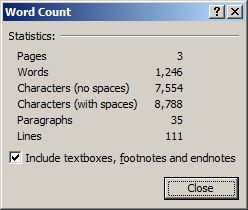 